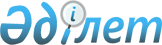 О внесении изменений и дополнений в приказ Министра внутренних дел Республики Казахстан от 2 декабря 2014 года № 862 "Об утверждении Правил государственной регистрации и учета отдельных видов транспортных средств по идентификационному номеру транспортного средства, подготовки водителей механических транспортных средств, приема экзаменов и выдачи водительских удостоверений"Приказ Министра внутренних дел Республики Казахстан от 10 апреля 2024 года № 315. Зарегистрирован в Министерстве юстиции Республики Казахстан 10 апреля 2024 года № 34240
      ПРИКАЗЫВАЮ:
      1. Внести в приказ Министра внутренних дел Республики Казахстан от 2 декабря 2014 года № 862 "Об утверждении Правил государственной регистрации и учета отдельных видов транспортных средств по идентификационному номеру транспортного средства, подготовки водителей механических транспортных средств, приема экзаменов и выдачи водительских удостоверений" (зарегистрирован в Реестре государственной регистрации нормативных правовых актов под № 10056) следующие изменения и дополнения:
      в Правилах государственной регистрации и учета отдельных видов транспортных средств по идентификационному номеру транспортного средства, утвержденных указанным приказом:
      в пункте 3:
      подпункты 8) и 9) изложить в следующей редакции:
      "8) единая информационная система государственной регистрации транспортных средств (далее – ЕИС) – государственная информационная система уполномоченного органа, обеспечивающая централизованный учет сведений о транспортных средствах и их владельцах по обязательным регистрационным данным транспортного средства, предусмотренным в пункте 1 статьи 72 Закона Республики Казахстан "О дорожном движении", а также совершенных регистрационных действиях;"
      9) изменения в регистрации транспортных средств – внесение изменений и дополнений в обязательные регистрационные данные транспортного средства;"
      подпункт 15) исключить;
      подпункт 15-1) изложить в следующей редакции:
      "15-1) регистрационные действия – деятельность, связанная с регистрацией транспортных средств, их снятием с учета, внесением изменений в регистрационные данные транспортных средств, а также регистрацией и снятием запретов и ограничений на совершение регистрационных действий;"
      подпункт 18) изложить в следующей редакции:
      "18) поставщик – исполнитель договора о государственных закупках товаров, работ, услуг по изготовлению водительских удостоверений, СРТС, ГРНЗ;";
      дополнить подпунктами 19) и 20) следующего содержания:
      "19) сертификат о внесении утилизационного платежа – документ, в котором информация представлена в электронно-цифровой форме и удостоверена посредством электронной цифровой подписи, подтверждающей внесение утилизационного платежа в целях исполнения расширенных обязательств производителями (импортерами);
      20) электронная цифровая подпись (далее – ЭЦП) – набор электронных цифровых символов, созданный средствами электронной цифровой подписи и подтверждающий достоверность электронного документа, его принадлежность и неизменность содержания.";
      пункт 4 изложить в следующей редакции:
      "4. Транспортные средства регистрируются за физическими лицами по их зарегистрированному юридическому адресу в Республике Казахстан (далее – место жительства).
      Регистрация транспортных средств за юридическими лицами производится в соответствии с их зарегистрированным юридическим адресом, а за филиалами и представительствами по месту их регистрации в Республике Казахстан.
      Прием и выдача готовых документов на регистрацию транспортного средства осуществляется по месту обращения владельца транспортного средства согласно порядку оказания государственной услуги.";
      пункт 6 изложить в следующей редакции:
      "6. Регистрация и снятие с учета транспортного средства, когда его собственником является несовершеннолетний в возрасте до четырнадцати лет, совершаются от его имени его законным представителем, а в случае, когда собственником является несовершеннолетний в возрасте от четырнадцати до восемнадцати лет – этим лицом с согласия его законного представителя, оформленного в письменном виде и удостоверенного нотариусом, или в форме электронного документа, удостоверенного ЭЦП законного представителя.
      Регистрация транспортного средства собственником которого является несовершеннолетний, осуществляется за одним из его законных представителей.
      Если законных представителей несколько, то регистрация транспортного средства за одним из них осуществляется с согласия других законных представителей, оформленного в письменном виде и удостоверенного нотариусом, или в форме электронного документа, удостоверенного их ЭЦП.
      В особых отметках СРТС указываются фамилия, имя, отчество (при наличии), индивидуальный идентификационный номер несовершеннолетнего, являющегося собственником транспортного средства, и запись: "Собственник".";
      пункты 13, 14 изложить в следующей редакции:
      "13. При совершении регистрационных действий личность владельцев транспортных средств либо их представителей идентифицируется на основании документа, удостоверяющего личность, с использованием сверки биометрических данных физического лица с информацией, содержащейся в государственных информационных системах, в том числе при совершении регистрационных действий посредством веб-портала "электронного правительства" (далее – ПЭП) или объектов информатизации.
      Для идентификации личности владельцев транспортных средств в случаях совершения регистрационных действий посредством ПЭП или объектов информатизации используются биометрическая аутентификация или ЭЦП.
      14. Владельцы транспортных средств, являющиеся физическими лицами, совершают регистрационные действия лично или через своих представителей.
      Владельцы транспортных средств, являющиеся юридическими лицами, совершают регистрационные действия через своих руководителей или иного уполномоченного на то органа или представителей.
      Полномочия представителя физического лица подтверждаются доверенностью, удостоверенной нотариусом Республики Казахстан или ЭЦП доверителя.
      Полномочия представителя юридического лица подтверждаются доверенностью, удостоверенной подписью руководителя или иного уполномоченного на то органа и печатью юридического лица (за исключением субъектов частного предпринимательства). При отсутствии печати предоставляется доверенность, удостоверенная нотариусом Республики Казахстан или ЭЦП доверителя.";
      пункт 16 изложить в следующей редакции:
      "16. Для регистрации транспортных средств их владельцы (представители владельцев) представляют:
      1) документ, удостоверяющий личность (для идентификации личности) или в электронной форме из сервиса цифровых документов;
      2) документы, подтверждающие уплату регистрационного сбора и государственных пошлин за выдачу СРТС, ГРНЗ, предусмотренных статьями 553 и 615 Кодекса Республики Казахстан "О налогах и других обязательных платежах в бюджет" (далее – Налоговый кодекс).
      От уплаты сбора за первичную регистрацию освобождаются дипломатические и приравненные к ним представительства иностранного государства, консульские учреждения иностранного государства, аккредитованные в Республике Казахстан, а также их сотрудники и члены их семей;
      3) сертификат о внесении утилизационного платежа (при первичной регистрации транспортного средства) выданного в соответствии Правилами реализации расширенных обязательств производителей (импортеров) утвержденными постановлением Правительства Республики Казахстан от 25 октября 2021 года № 763;
      4) паспорт транспортного средства (паспорт шасси транспортного средства) (при первичной регистрации транспортного средства). Представление паспорта транспортного средства (паспорта шасси транспортного средства) не требуется, если на транспортное средство оформлен электронный паспорт транспортного средства (электронный паспорт шасси транспортного средства);
      5) прежние СРТС и ГРНЗ (при их наличии);
      6) приказ (распоряжение) юридического лица о выделении и передаче транспортного средства своему структурному подразделению или другому юридическому либо физическому лицу, заверенный печатью юридического лица (за исключением субъектов частного предпринимательства), если прежним владельцем транспортного средства являлось юридическое лицо;
      7) документ, подтверждающий право собственности на транспортное средство, удостоверенный нотариусом Республики Казахстан либо ЭЦП прежнего и нового владельцев в случае совершения регистрационных действий посредством ПЭП или объектов информатизации; 
      8) документы, подтверждающие прохождение таможенного оформления (таможенная декларация, таможенный приходный ордер) (при первичной регистрации транспортного средства, ввезенного на таможенную территорию ЕАЭС);
      9) свидетельство о соответствии транспортного средства с внесенными в его конструкцию изменениями требованиям безопасности по форме согласно приложению 18 к Техническому регламенту Таможенного союза "О безопасности колесных автотранспортных средств", утвержденному решением Комиссии Таможенного союза от 9 декабря 2011 года № 877 (далее – ТР ТС 018/2011), если в конструкцию транспортного средства внесены изменения до его регистрации;
      10) акт осмотра транспортного средства согласно приложению 12 к настоящим Правилам (при первичной регистрации транспортного средства).";
      пункт 16-1 исключить;
      дополнить пунктом 16-2 следующего содержания:
      "16-2. Для регистрации транспортных средств, временно ввезенных на территорию Республики Казахстан из стран, не входящих в ЕАЭС, их владельцы (представители владельцев) представляют:
      1) документ, удостоверяющий личность (для идентификации личности) или в электронной форме из сервиса цифровых документов;
      2) документы, подтверждающие уплату регистрационного сбора и государственных пошлин за выдачу СРТС, ГРНЗ, предусмотренных статьями 553 и 615 Налогового кодекса;
      3) документы о временном ввозе транспортных средств на таможенную территорию ЕАЭС, выданные таможенными органами;
      4) обязательство об обратном вывозе транспортного средства;
      5) СРТС, ГРНЗ, выданные компетентным органом другого государства, временно ввезенного на таможенную территорию ЕАЭС транспортного средства.
      Регистрация транспортных средств, временно ввезенных на таможенную территорию ЕАЭС производится с выдачей владельцам СРТС и ГРНЗ Республики Казахстан на срок их ввоза. Оригиналы СРТС и ГРНЗ, выданные компетентным органом другого государства, хранятся по месту регистрации транспортного средства в филиале некоммерческого акционерного общества "Государственная корпорация "Правительство для граждан" (далее – Государственная корпорация).
      При снятии с учета транспортных средств, зарегистрированных в соответствии с настоящим пунктом, выданные СРТС и ГРНЗ Республики Казахстан сдаются по месту регистрации транспортных средств, а оригиналы СРТС и ГРНЗ возвращаются владельцам по месту сдачи их на хранение.
      Транспортные средства, зарегистрированные в соответствии с настоящим пунктом и не вывезенные в установленные сроки, автоматически снимаются с учета на следующий рабочий день со дня окончания срока регистрации транспортного средства.";
      дополнить пунктом 16-3 следующего содержания:
      "16-3. Автомобили, состоящие на государственном учете в компетентных органах государств-членов ЕАЭС, временной регистрации не подлежат, за исключением автомобилей, ввезенных до 1 сентября 2022 года, и соответствующих требованиям Правил, условий и сроков применения ставки сбора за первичную регистрацию отдельных категорий транспортных средств, ввезенных на территорию Республики Казахстан до 1 сентября 2022 года, и освобождения физических лиц, осуществивших ввоз таких транспортных средств от расширенных обязательств производителей (импортеров), а также категорий транспортных средств, утвержденных постановлением Правительства Республики Казахстан от 9 января 2023 года № 13, регистрация которых осуществляется сроком на 5 лет в порядке, предусмотренном пунктом 16-2 настоящих Правил.
      При этом предоставление документа, указанного в подпункте 3) пункта 16-2 настоящих Правил, не требуется.";
      пункт 22 изложить в следующей редакции:
      "22. При обнаружении признаков подделки представленных документов, ГРНЗ, а также наличии сведений о нахождении транспортного средства (номерных агрегатов), владельца или представленных документов в розыске уполномоченным сотрудником ОВД, работником Государственной корпорации незамедлительно передается соответствующая информация в дежурную часть ОВД.";
      дополнить пунктами 22-1 и 22-2 следующего содержания:
      "22-1. Для идентификации транспортного средства осуществляется обязательный осмотр транспортного средства. 
      Осмотр транспортного средства осуществляется при:
      1) первичной регистрации транспортного средства, за исключением случаев первичной регистрации новых транспортных средств, произведҰнных на территории Республики Казахстан или ввезенных официальными дилерами изготовителей транспортных средств;
      2) замене кузова, шасси, рамы транспортного средства;
      3) переоборудовании транспортного средства;
      4) изменении цвета транспортного средства;
      5) исправлении несоответствия и (или) ошибки в указании марки, модели, идентификационного номера или номера шасси (кузова, рамы), года выпуска, цвета, объема, мощности двигателя, количества посадочных мест транспортного средства.
      22-2. Осмотр транспортного средства проводится на пункте осмотра Государственной корпорации по месту регистрации транспортного средства уполномоченным сотрудником ОВД. 
      При осмотре транспортного средства осуществляется его идентификация, проверяется соответствие номерных агрегатов, их маркировки данным, указанным в регистрационных документах, устанавливается их подлинность, а также проводится фотофиксация транспортного средства (общий вид) и его идентификационного номера.
      Результаты осмотра транспортного средства оформляются в виде электронного акта осмотра согласно приложению 12 к настоящим Правилам, который вместе с электронными фотоизображениями транспортного средства, его идентификационного номера вносятся в ЕИС и утверждаются уполномоченным сотрудником ОВД, проводившим осмотр, с использованием ЭЦП и средств биометрической идентификации.
      Срок действия акта осмотра транспортного средства составляет14 календарных дней с даты его оформления.
      Регистрация транспортного средства и изменение регистрационных данных запрещаются в случае:
      невозможности идентификации транспортного средства вследствие подделки, сокрытия, изменения и (или) уничтожения маркировки номерных агрегатов, нанесенных изготовителем транспортного средства;
      замены составляющей части конструкции, имеющей маркировочное идентификационное обозначение транспортного средства, указанного в статье 72 Закона Республики Казахстан "О дорожном движении";
      нахождения транспортного средства в розыске.
      При обнаружении указанных фактов они фиксируются в акте осмотра и посредством фотофиксации, затем соответствующая информация уполномоченным сотрудником ОВД, проводившим осмотр, незамедлительно передается в дежурную часть ОВД.";
      пункт 25 изложить в следующей редакции:
      "25. Владельцу транспортного средства допускается выбрать свободные ГРНЗ повышенного спроса с определенным цифровым и (или) буквенным обозначениями.
      При отсутствии в наличии в филиалах Государственной корпорации выбранного ГРНЗ повышенного спроса владелец транспортного средства заказывает его изготовление через Государственную корпорацию или посредством ПЭП и объектов информатизации.
      Доступ владельцев транспортных средств к перечню имеющихся в наличии ГРНЗ повышенного спроса организуется путем размещения соответствующей информации в помещениях Государственной корпорации или ее предоставления по запросу через ПЭП и объекты информатизации.
      Регистрация транспортного средства, владелец которого выбрал ГРНЗ повышенного спроса с определенным цифровым и (или) буквенным обозначениями, осуществляется после изготовления, соответствующего ГРНЗ.";
      пункт 30 изложить в следующей редакции:
      "30. Присвоение бывших в употреблении ГРНЗ повышенного спроса на транспортные средства иных владельцев не разрешается, за исключением, если владельцами являются:
      1) государственные органы, дипломатические и приравненные к ним представительства иностранного государства, консульские учреждения иностранного государства, аккредитованные в Республике Казахстан, а также их сотрудники и члены их семей;
      2) родители, дети, супруга (супруг), состоящая (состоящий) в зарегистрированном браке, прежнего владельца;
      3) правопреемник (наследник) прежнего владельца в случае передачи ТС по наследству в соответствии Гражданского кодекса Республики Казахстан.
      Присвоение бывших в употреблении ГРНЗ повышенного спроса в указанных в настоящем пункте случаях осуществляется при предоставлении заявления прежнего владельца (правопреемник (наследник)), на транспортное средство которого был присвоен ГРНЗ повышенного спроса, о разрешении присвоения ГРНЗ повышенного спроса на нового владельца, а также документов, подтверждающих соответствующие обстоятельства (свидетельство о заключении брака, свидетельство о рождении, свидетельство о праве на наследство), и после оплаты государственной пошлины за дубликат ГРНЗ, предусмотренной статьей 615 Налогового кодекса.";
      пункт 32 изложить в следующей редакции:
      "32. На транспорт, находящийся под обременением, дубликат СРТС выдается на основании разрешительных документов, выданных органами, которыми наложены соответствующие ограничения. Временное снятие обременения в ЕИС на момент выдачи дубликата СРТС производится уполномоченным сотрудником ОВД.";
      пункт 35 исключить;
      пункты 49 и 50 изложить в следующей редакции:
      "49. Внесение изменений в ЕИС и СРТС производится в случаях:
      1) изменения места жительства (нахождения) владельца транспортного средства;
      2) изменения фамилии, имени, отчества (при наличии) владельца транспортного средства (наименования юридического лица);
      3) переоборудования транспортного средства;
      4) изменения цвета транспортного средства;
      5) замены или утери СРТС;
      6) исправления несоответствия и/или ошибки в регистрационных данных транспортного средства и персональных данных его владельца;
      7) замены кузова, шасси, рамы транспортного средства.";
      50. Для внесения изменений в ЕИС и СРТС в случаях, предусмотренных пунктом 49 настоящих Правил, владельцы транспортных средств (представители владельцев) представляют:
      1) документ, удостоверяющий личность (для идентификации личности) или в электронной форме из сервиса цифровых документов;
      2) документы, подтверждающие:
      уплату сбора за регистрацию транспортных средств, государственных пошлин за выдачу СРТС и ГРНЗ (в случае, если осуществляется замена ГРНЗ), установленных Налоговым кодексом;
      3) прежние СРТС, ГРНЗ (в случае, если осуществляется замена ГРНЗ) транспортного средства.
      4) документ, подтверждающий изменение фамилии, имени, отчества (при наличии) (наименования юридического лица) владельца транспортного средства – для внесения изменений в ЕИС и СРТС в случае, предусмотренном подпунктом 2) пункта 49 настоящих Правил;
      5) свидетельство о соответствии транспортного средства с внесенными в его конструкцию изменениями требованиям безопасности по форме согласно приложению 18 к ТР ТС 018/2011 в случае, предусмотренном подпунктом 3) пункта 49 настоящих Правил;
      6) акт осмотра транспортного средства, согласно приложению 12 к настоящим Правилам в случаях, предусмотренных подпунктами 3), 4), 6), 7) пункта 49 настоящих Правил;
      7) документ, подтверждающий право собственности на кузов, шасси, раму транспортного средства, установленные взамен прежних, в случае, предусмотренном подпунктом 7) пункта 49 настоящих Правил.";
      пункты 50-1, 51 исключить;
      пункты 52, 53 изложить в следующей редакции:
      "52. При внесении изменений в ЕИС и СРТС в случаях, предусмотренных пунктом 49 настоящих Правил производится замена СРТС.
      53. При замене кузова, шасси, рамы транспортного средства в СРТС ставятся прежние год выпуска, марка, модель транспортного средства. В графе СРТС "Особые отметки" производится запись "Замена кузова", "Замена шасси" или "Замена рамы" с указанием даты соответствующего изменения.
      При этом не разрешается замена кузова, шасси, рамы транспортного средства на другую модель (модификацию).";
      пункты 57, 58, 59, 60 изложить в следующей редакции:
      "57. Для снятия с учета транспортного средства их владельцы (представители владельцев) представляют:
      1) документ, удостоверяющий личность (для идентификации личности) или в электронной форме из сервиса цифровых документов;
      2) документ, подтверждающий право собственности на транспортное средство и (или) документы, подтверждающие иные права владельца транспортного средства (в случае, если транспортное средство снимается с учета владельцем, не вписанным в СРТС);
      3) СРТС (в случае, если транспортное средство снимается для утилизации), ГРНЗ снимаемого с учета транспортного средства;
      4) приказ (распоряжение) юридического лица о снятии с учета транспортного средства, заверенный печатью этой организации (за исключением субъектов частного предпринимательства), в случае если владельцем транспортного средства является юридическое лицо.
      При отсутствии СРТС, ГРНЗ на снимаемое с учета транспортное средство владельцем транспортного средства в письменной форме указываются обстоятельства их утраты.
      Снятие с учета производится только после исполнения запросов об отсутствии каких-либо ограничений на снятие с учета транспортного средства по информационным ресурсам ОВД.
      58. Если владельцами транспортного средства являются два и более физических лица, снятие с учета производится по письменному согласию совладельцев транспортного средства или представления документов, дающих право от их имени владеть, пользоваться или распоряжаться на законных основаниях транспортным средством.
      59. После снятия с регистрационного учета транспортного средства, подлежащего утилизации, его владельцу работником Государственной корпорации выдается справка о снятии с учета транспортного средства, подлежащего утилизации (выбраковке), согласно приложению 4 к Правилам.
      60. При отсутствии СРТС транспортные средства снимаются с учета без выдачи дубликата СРТС, при этом владельцу транспортного средства из ЕИС распечатывается карточка транспортного средства с записью о снятии его с учета, которая заверяется подписью и печатью работника Государственной корпорации.";
      пункты 64, 65, 66 и 67 исключить;
      пункт 69 изложить в следующей редакции:
      "69. Для получения государственной услуги физические и юридические лица (далее – услугополучатели) обращаются в территориальные органы полиции (далее – услугодатель) через филиалы Государственной корпорации, посредством ПЭП или объектов информатизации и представляют документы, указанные в Перечне основных требований к оказанию государственной услуги "Государственная регистрация, учет и снятие с учета отдельных видов транспортных средств по идентификационному номеру транспортного средства, а также выдача свидетельства о регистрации транспортных средств и государственных регистрационных номерных знаков" согласно приложению 5 к настоящим Правилам (далее – Перечень основных требований к оказанию государственной услуги).";
      дополнить пунктами 69-1, 69-2, 69-3, 69-4, 69-5, 69-6 и 69-7 следующего содержания:
      "69-1. При личном обращении услугополучателя (представителя услугополучателя) в Государственную корпорацию для получения государственной услуги, связанной с регистрацией транспортного средства, работником Государственной корпорации в течение 20 минут осуществляются:
      идентификация личности услугополучателя (представителя услугополучателя);
      проверка полноты, а также достоверности представленных документов и (или) данных (сведений), содержащихся в них;
      проверка сведений об оплате сборов и государственных пошлин, установленных Налоговым кодексом, внесении утилизационного платежа (при первичной регистрации транспортного средства), наличии неисполненного постановления о наложении административного взыскания в виде штрафа и (или) предписания о необходимости уплаты штрафа в сфере обеспечения безопасности дорожного движения через соответствующие информационные системы государственных органов;
      формирование электронного заявления, сканирование представленных документов и их заверение ЭЦП;
      выдача услугополучателю расписки о принятии документов согласно приложению 6 к настоящим Правилам.
      Сформированное электронное заявление и сканированные копии документов после их заверения ЭЦП в режиме онлайн поступают в информационную систему услугодателя на утверждение, а в случаях первичной регистрации и регистрации транспортного средства на ограниченный срок – в информационную систему услугодателя на пункт осмотра Государственной корпорации.
      В пункте осмотра Государственной корпорации уполномоченным сотрудником ОВД в течение 20 минут осуществляется осмотр и сверка соответствия номерных агрегатов, ГРНЗ (при наличии) транспортного средства, представленного к регистрации, учетным данным, указанным в регистрационных документах, а также проверяется их подлинность.
      В случае выявления подделки, сокрытия, изменения и (или) уничтожения маркировки номерных агрегатов, нанесенных изготовителем транспортного средства, соответствующая информация незамедлительно передается в дежурную часть территориального подразделения полиции.
      По результатам осмотра транспортного средства уполномоченным сотрудником ОВД в течение 5 минут осуществляется формирование электронного акта осмотра транспортного средства согласно приложению 12 к настоящим Правилам, его утверждение с использованием ЭЦП и средств биометрической идентификации, направление вместе с электронными фотоизображениями транспортного средства и его идентификационного номера в информационную систему услугодателя.
      Услугодатель с момента поступления в электронном виде заявления, акта осмотра транспортного средства (при первичной регистрации и регистрации транспортного средства на ограниченный срок) и необходимого пакета документов в течение 15 минут:
      проверяет полноту, а также достоверность представленных документов и (или) данных (сведений), содержащихся в них, сверяет их с электронным заявлением на правильность его заполнения;
      проверяет данные услугополучателя (представителя услугополучателя) и транспортного средства на предмет нахождения их в базе розыска;
      проверяет наличие запретов и ограничений на совершение регистрационных действий; 
      принимает решение об утверждении регистрации транспортного средства или отказывает в оказании государственной услуги, подтверждая свои действия с использованием ЭЦП и средств биометрической идентификации.
      После утверждения регистрации транспортного средства заявление автоматически направляется на принтер для производства СРТС и в течение 5 минут осуществляется его изготовление.
      Изготовленное СРТС в течение 5 минут передается поставщиком работнику Государственной корпорации в сектор выдачи документов, где работник Государственной корпорации в течение 10 минут принимает от услугополучателя (представителя услугополучателя) прежние СРТС, ГРНЗ (в случае, если осуществляется замена ГРНЗ) и выдает ему новые СРТС, ГРНЗ (в случае, если осуществляется замена ГРНЗ).
      После выполнения действий, предусмотренных настоящим пунктом, государственная услуга считается завершенной.
      69-2. При обращении услугополучателя посредством ПЭП или объектов информатизации для получения государственной услуги, связанной с первичной регистрацией транспортного средства, услугодатель в течение 20 минут:
      проверяет полноту, а также достоверность представленных в сканированном виде документов и (или) данных (сведений), содержащихся в них, сверяет их с электронным заявлением на правильность его заполнения;
      проверяет данные услугополучателя и транспортного средства на предмет нахождения их в базе розыска, наличие запретов и ограничений на совершение регистрационных действий;
      принимает предварительное решение об утверждении заявления либо об отказе в оказании государственной услуги по основаниям, предусмотренным в Перечне основных требований к оказанию государственной услуги, подтверждая свои действия с использованием ЭЦП и средств биометрической идентификации.
      В случае принятия предварительного решения об утверждении заявления услугодатель в течение 5 минут направляет услугополучателю в "личный кабинет" в форме электронного документа уведомление о предоставлении транспортного средства на пункт осмотра при Государственной корпорации. 
      Услугополучатель после получения уведомления предоставляет транспортное средство на пункт осмотра при Государственной корпорации, где уполномоченным сотрудником ОВД в течение 20 минут осуществляется осмотр и сверка соответствия номерных агрегатов, ГРНЗ (при наличии) транспортного средства учетным данным, указанным в регистрационных документах, и проверяется их подлинность.
      При выявлении подделки, сокрытия, изменения и (или) уничтожения маркировки номерных агрегатов, нанесенных изготовителем транспортного средства, соответствующая информация незамедлительно передается в дежурную часть территориального подразделения полиции.
      По результатам осмотра транспортного средства уполномоченным сотрудником ОВД в течение 5 минут осуществляется формирование электронного акта осмотра транспортного средства согласно приложению 12 к настоящим Правилам, его утверждение с использованием ЭЦП и средств биометрической идентификации, направление вместе с электронными фотоизображениями транспортного средства и его идентификационного номера в информационную систему услугодателя.
      Услугодатель с момента поступления в электронном виде заявления, акта осмотра и необходимого пакета документов в течение 15 минут:
      проверяет сведения об оплате сборов и государственных пошлин, установленных Налоговым кодексом, внесении утилизационного платежа, наличии неисполненного постановления о наложении административного взыскания в виде штрафа и (или) предписания о необходимости уплаты штрафа в сфере обеспечения безопасности дорожного движения через соответствующие информационные системы государственных органов;
      принимает решение об утверждении регистрации транспортного средства или отказывает в оказании государственной услуги, подтверждая свои действия с использованием ЭЦП и средств биометрической идентификации.
      После утверждения регистрации транспортного средства заявление автоматически направляется на принтер для производства СРТС и в течение 5 минут осуществляется его изготовление.
      Изготовленное СРТС в течение 5 минут передается поставщиком работнику Государственной корпорации в сектор выдачи документов, где работник Государственной корпорации в течение 10 минут принимает от услугополучателя (представителя услугополучателя) прежние СРТС, ГРНЗ (при их наличии) и выдает ему новые ГРНЗ, СРТС.
      После выполнения действий, предусмотренных настоящим пунктом, государственная услуга считается завершенной.
      69-3. При обращении услугополучателя через ПЭП или объекты информатизации для получения государственной услуги по регистрации транспортного средства (за исключением первичной регистрации либо регистрации транспортного средства на ограниченный срок), оказание государственной услуги осуществляется путем снятия с учета транспортного средства прежним владельцем и регистрации транспортного средства новым владельцем на основании одного заявления, в следующей последовательности:
      Услугодатель осуществляет прием электронного заявления от прежнего владельца транспортного средства, проверяет его данные и данные транспортного средства на предмет нахождения их в базе розыска, наличие запретов и ограничений на совершение регистрационных действий и в течение 20 минут принимает решение о снятии с учета транспортного средства, либо отказывает в оказании государственной услуги по основаниям, предусмотренным в Перечне основных требований к оказанию государственной услуги, подтверждая свои действия с использованием ЭЦП и средств биометрической идентификации;
      при утверждении снятия с учета транспортного средства электронное заявление поступает в "личный кабинет" нового владельца транспортного средства для подтверждения регистрации транспортного средства;
      после подтверждения регистрации транспортного средства новым владельцем, услугодатель проверяет его данные на предмет нахождения в базе розыска, наличие запретов и ограничений на совершение регистрационных действий, сведений об оплате сборов и государственных пошлин, установленных Налоговым кодексом, наличии неисполненного постановления о наложении административного взыскания в виде штрафа и (или) предписания о необходимости уплаты штрафа в сфере обеспечения безопасности дорожного движения и в течение 20 минут принимает решение об утверждении регистрации транспортного средства на нового владельца, либо отказывает в оказании государственной услуги по основаниям, предусмотренным в Перечне основных требований к оказанию государственной услуги;
      в случае утверждения услугодателем регистрации транспортного средства заявление автоматически направляется на принтер поставщика для производства СРТС и в течение 5 минут осуществляется его изготовление;
      после изготовления СРТС, в течение 5 минут в автоматическом режиме, через ПЭП или иные объекты информатизации доставляются уведомления прежнему владельцу о снятии с учета ТС, новому владельцу – о необходимости явки в филиал Государственной корпорации с указанием адреса для получения СРТС и присвоенного ГРНЗ (в случае, если осуществляется замена ГРНЗ);
      при получении уведомления новый владелец транспортного средства (представитель владельца) обращается в Государственную корпорацию, где работник Государственной корпорации в течение 10 минут принимает от него прежние СРТС, ГРНЗ (в случае, если осуществляется замена ГРНЗ) и выдает ему новые СРТС, ГРНЗ (в случае, если осуществляется замена ГРНЗ).
      После выполнения действий, предусмотренных настоящим пунктом, государственная услуга считается завершенной.
      69-4. При личном обращении услугополучателя (представителя услугополучателя) в Государственную корпорацию для получения государственной услуги по снятию с учета транспортного средства работником Государственной корпорации в течение 20 минут осуществляются:
      идентификация личности услугополучателя (представителя услугополучателя);
      проверка полноты, а также достоверности представленных документов и (или) данных (сведений), содержащихся в них;
      проверка сведений о наличии неисполненного постановления о наложении административного взыскания в виде штрафа и (или) предписания о необходимости уплаты штрафа в сфере обеспечения безопасности дорожного движения через соответствующие информационные системы государственных органов;
      заполнение электронного заявления, сканирование представленных документов и их заверение ЭЦП;
      выдача услугополучателю расписки о принятии документов согласно приложению 6 к настоящим Правилам.
      Сформированное электронное заявление и сканированные копии документов после их заверения ЭЦП в режиме онлайн поступают в информационную систему услугодателя.
      Услугодатель с момента поступления электронного заявления и необходимого пакета документов в течение 15 минут:
      проверяет полноту, а также достоверность представленных документов и (или) данных (сведений), содержащихся в них, сверяет их с электронным заявлением на правильность его заполнения;
      проверяет данные услугополучателя (представителя услугополучателя) и транспортного средства на предмет нахождения их в базе розыска;
      проверяет наличие запретов и ограничений на совершение регистрационных действий; 
      принимает решение об утверждении снятия с учета транспортного средства или отказывает в оказании государственной услуги, подтверждая свои действия с использованием ЭЦП и средств биометрической идентификации.
      После утверждения услугодателем снятия с учета транспортного средства работник Государственной корпорации в течение 10 минут принимает от услугополучателя (представителя услугополучателя) ГРНЗ и СРТС, в СРТС производит отметку о снятии с учета транспортного средства и возвращает его услугополучателю (представителю услугополучателя).
      В случае снятия с учета транспортного средства, зарегистрированного на ограниченный срок, работник Государственной корпорации в течение 10 минут принимает от услугополучателя (представителя услугополучателя) ранее выданные СРТС, ГРНЗ и возвращает СРТС, ГРНЗ, выданные компетентным органом другого государства и находившиеся на временном хранении в Государственной корпорации.
      После выполнения действий, предусмотренных настоящим пунктом, государственная услуга считается завершенной.
      69-5. Для актуализации (корректировки) сведений о регистрации, учете и снятии с учета отдельных видов транспортных средств услугополучатели обращаются к услугодателю через филиалы Государственной корпорации, посредством ПЭП или объектов информатизации и представляют документы, указанные в Перечне основных требований к оказанию государственной услуги.
      69-6. При личном обращении услугополучателя (представителя услугополучателя) в Государственную корпорацию для получения государственной услуги по актуализации (корректировке) сведений о регистрации, учете и снятии с учета отдельных видов транспортных средств работником Государственной корпорации в течение 20 минут осуществляются:
      идентификация личности услугополучателя (представителя услугополучателя);
      проверка полноты, а также достоверности представленных документов и (или) данных (сведений), содержащихся в них;
      проверка сведений об оплате сборов и государственных пошлин, установленных Налоговым кодексом, наличии неисполненного постановления о наложении административного взыскания в виде штрафа и (или) предписания о необходимости уплаты штрафа в сфере обеспечения безопасности дорожного движения через соответствующие информационные системы государственных органов;
      формирование электронного заявления, сканирование представленных документов и их заверение ЭЦП;
      выдача услугополучателю расписки о принятии документов согласно приложению 6 к настоящим Правилам.
      Сформированное электронное заявление и сканированные копии документов после их заверения ЭЦП в режиме онлайн поступают в информационную систему услугодателя на утверждение, а в случаях исправления несоответствия и (или) ошибки в указании марки, модели, идентификационного номера или номера шасси (кузова, рамы), года выпуска, цвета, объема, мощности двигателя, количества посадочных мест транспортного средства – в информационную систему услугодателя на пункт осмотра Государственной корпорации.
      В пункте осмотра Государственной корпорации уполномоченным сотрудником ОВД в течение 20 минут осуществляется осмотр и сверка соответствия номерных агрегатов, ГРНЗ транспортного средства, учетным данным, указанным в регистрационных документах, а также проверяется их подлинность.
      По результатам осмотра транспортного средства уполномоченным сотрудником ОВД в течение 5 минут осуществляется формирование электронного акта осмотра транспортного средства согласно приложению 12 к настоящим Правилам, его утверждение с использованием ЭЦП и средств биометрической идентификации, направление вместе с электронными фотоизображениями транспортного средства и его идентификационного номера в информационную систему услугодателя.
      Услугодатель с момента поступления в электронном виде заявления, акта осмотра транспортного средства и необходимого пакета документов в течение 15 минут:
      проверяет полноту, а также достоверность представленных документов и (или) данных (сведений), содержащихся в них, сверяет их с электронным заявлением на правильность его заполнения;
      проверяет данные услугополучателя (представителя услугополучателя) и транспортного средства на предмет нахождения их в базе розыска;
      проверяет наличие запретов и ограничений на совершение регистрационных действий; 
      принимает решение об актуализации (корректировке) сведений о регистрации, учете и снятии с учета отдельных видов транспортных средств или отказывает в оказании государственной услуги, подтверждая свои действия с использованием ЭЦП и средств биометрической идентификации.
      После актуализации (корректировки) сведений о регистрации, учете и снятии с учета отдельных видов транспортных средств заявление автоматически направляется на принтер для производства СРТС и в течение 5 минут осуществляется его изготовление.
      Изготовленное СРТС в течение 5 минут передается поставщиком работнику Государственной корпорации в сектор выдачи документов, где работник Государственной корпорации в течение 10 минут принимает от услугополучателя (представителя услогополучателя) прежние СРТС, ГРНЗ (в случае, если осуществляется замена ГРНЗ) и выдает ему новые СРТС, ГРНЗ (в случае, если осуществляется замена ГРНЗ).
      После выполнения действий, предусмотренных настоящим пунктом, государственная услуга считается завершенной.
      69-7. При обращении услугополучателя посредством ПЭП или объектов информатизации для актуализации (корректировке) сведений о регистрации, учете и снятии с учета отдельных видов транспортных средств услугодатель в течение 20 минут:
      проверяет полноту, а также достоверность представленных в сканированном виде документов и (или) данных (сведений), содержащихся в них, сверяет их с электронным заявлением на правильность его заполнения;
      проверяет наличие неисполненного постановления о наложении административного взыскания в виде штрафа и (или) предписания о необходимости уплаты штрафа в сфере обеспечения безопасности дорожного движения через соответствующие информационные системы государственных органов;
      проверяет данные услугополучателя и транспортного средства на предмет нахождения их в базе розыска, наличие запретов и ограничений на совершение регистрационных действий;
      принимает предварительное решение об утверждении заявления либо об отказе в оказании государственной услуги по основаниям, предусмотренным в Перечне основных требований к оказанию государственной услуги, подтверждая свои действия с использованием ЭЦП и средств биометрической идентификации.
      В случае принятия предварительного решения об утверждении заявления услугодатель в течение 5 минут направляет услугополучателю в "личный кабинет" в форме электронного документа уведомление о предоставлении транспортного средства на пункт осмотра при Государственной корпорации - при исправлении несоответствия и (или) ошибки в указании марки, модели, идентификационного номера или номера шасси (кузова, рамы), года выпуска, цвета, объема, мощности двигателя, количества посадочных мест транспортного средства.
      Услугополучатель после получения уведомления предоставляет транспортное средство на пункт осмотра при Государственной корпорации, где уполномоченным сотрудником ОВД в течение 20 минут осуществляется осмотр и сверка соответствия номерных агрегатов, ГРНЗ транспортного средства, учетным данным, указанным в регистрационных документах, а также проверяется их подлинность.
      При выявлении подделки, сокрытия, изменения и (или) уничтожения маркировки номерных агрегатов, нанесенных изготовителем транспортного средства, соответствующая информация незамедлительно передается в дежурную часть территориального подразделения полиции.
      По результатам осмотра транспортного средства уполномоченным сотрудником ОВД в течение 5 минут осуществляется формирование электронного акта осмотра транспортного средства согласно приложению 12 к настоящим Правилам, его утверждение с использованием ЭЦП и средств биометрической идентификации, направление вместе с электронными фотоизображениями транспортного средства и его идентификационного номера в информационную систему услугодателя.
      Услугодатель с момента поступления в электронном виде заявления, акта осмотра и необходимого пакета документов в течение 15 минут:
      проверяет сведения об оплате сборов и государственных пошлин, установленных Налоговым кодексом;
      принимает решение об актуализации (корректировке) сведений о регистрации, учете и снятии с учета отдельных видов транспортных средств или отказывает в оказании государственной услуги, подтверждая свои действия с использованием ЭЦП и средств биометрической идентификации.
      После актуализации (корректировки) сведений о регистрации, учете и снятии с учета отдельных видов транспортных средств заявление автоматически направляется на принтер для производства СРТС и в течение 5 минут осуществляется его изготовление.
      Изготовленное СРТС в течение 5 минут передается поставщиком работнику Государственной корпорации в сектор выдачи документов, где работник Государственной корпорации в течение 10 минут принимает от услугополучателя (представителя услогополучателя) прежние СРТС, ГРНЗ (в случае, если осуществляется замена ГРНЗ) и выдает ему новые СРТС, ГРНЗ (в случае, если осуществляется замена ГРНЗ).
      В случае, если актуализация (корректировка) сведений о регистрации, учете и снятии с учета отдельных видов транспортных средств не связана с исправлением несоответствия и (или) ошибки в указании марки, модели, идентификационного номера или номера шасси (кузова, рамы), года выпуска, цвета, объема, мощности двигателя, количества посадочных мест транспортного средства, после принятия решения об утверждении заявления услугодатель в течение 5 минут направляет услугополучателю в "личный кабинет" в форме электронного документа уведомление об оплате сборов и государственных пошлин, установленных Налоговым кодексом, и прибытии в филиал Государственной корпорации для получения СРТС, ГРНЗ (в случае, если осуществляется замена ГРНЗ).
      После выполнения действий, предусмотренных настоящим пунктом, государственная услуга считается завершенной.";
      пункты 70, 71 и 72 изложить в следующей редакции:
      "70. Государственная услуга, связанная с государственной регистрацией транспортного средства на ограниченный срок, снятием с учета транспортных средств без последующей его регистрации через ПЭП или объекты информатизации не предоставляется.
      71. При обращении в Государственную корпорацию срок оказания государственной услуги с момента сдачи документов составляет не более 90 минут, за исключением случаев необходимости предоставления транспортного средства на пункт осмотра Государственной корпорации, при котором срок оказания государственной услуги с момента сдачи документов составляет не более 120 минут (в указанный срок не включается время, необходимое для предоставления транспортного средства на пункт осмотра Государственной корпорации после получения соответствующего уведомления).
      При обращении через ПЭП или объекты информатизации срок оказания государственной услуги с момента сдачи документов составляет не более 60 минут, за исключением случаев необходимости предоставления транспортного средства на пункт осмотра Государственной корпорации, при котором срок оказания государственной услуги с момента сдачи документов составляет не более 120 минут (в указанный срок не включается время, необходимое для предоставления транспортного средства на пункт осмотра Государственной корпорации после получения соответствующего уведомления).
      72. Принятые работником Государственной корпорации от услугополучателей в бумажном виде документы, послужившие основанием для оказания государственной услуги, сшиваются в номенклатурное дело, нумеруются, подписываются руководителем филиала Государственной корпорации и хранятся в филиале Государственной корпорации в течение трех лет, сканированные копии документов хранятся на сервере Государственной корпорации на постоянной основе.
      Сведения о совершенных действиях при оказании государственных услуг через объекты информатизации, предназначенные для оказания государственных услуг, хранятся на сервере собственника объекта информатизации на постоянной основе.";
      главу 6 исключить;
      пункт 75 изложить в следующей редакции:
      "75. Для получения государственной услуги услугополучатели обращаются к услугодателю через филиалы Государственной корпорации, посредством ПЭП или объектов информатизации и представляют документы, указанные в Перечне основных требований к оказанию государственной услуги "Выдача дубликата государственного регистрационного номерного знака для транспортного средства" согласно приложению 8 к настоящим Правилам (далее – Перечень основных требований к выдаче дубликата ГРНЗ).
      В случаях предоставления услугополучателем неполного пакета документов согласно перечню, предусмотренному подзаконным нормативным правовым актом, определяющим порядок оказания государственной услуги, и (или) документов с истекшим сроком действия услугодатель дает письменный мотивированный отказ в приеме документов Государственной корпорации.";
      пункт 77 изложить в следующей редакции:
      "77. Результат оказания государственной услуги – дубликат государственного регистрационного номерного знака для транспортных средств, либо мотивированный ответ об отказе в оказании государственной услуги.
      Результат оказания государственной услуги выдается услугополучателю или его представителю, действующему на основании доверенности (для физических лиц нотариально заверенной), по предъявлению документа, удостоверяющего личность.
      При наличии оснований для отказа, предусмотренных в пункте 9 Перечня основных требований к выдаче дубликата ГРНЗ услугодатель уведомляет услугополучателя о предварительном решении об отказе в оказании государственной услуги, а также времени и месте (способе) проведения заслушивания для возможности выразить услугополучателю позицию по предварительному решению.
      Услугополучатель уведомляется услугодателем о заслушивании заранее, но не менее чем за 3 (три) рабочих дня до дня принятия административного акта. Заслушивание проводится не позднее 2 (двух) рабочих дней со дня уведомления.
      По результатам заслушивания услугодатель принимает решение о выдачи дубликата ГРНЗ для транспортных средств либо мотивированный ответ об отказе в оказании государственной услуги Государственной корпорации.";
      пункт 79 изложить в следующей редакции:
      79. При приеме документов в Государственной корпорации:
      1) работник Государственной корпорации проверяет данные услугополучателя и сведения об оплате пошлин и сборов через соответствующие государственные информационные системы, в течение 20 минут принимает необходимый пакет документов, формирует электронное заявление, подписывает ЭЦП, и выдает услугополучателю расписку о принятии документов согласно приложению 6 Правил;
      2) услугодатель принимает заявку, проверяет владельца (услугополучателя) и ТС на предмет нахождения их в розыске, в течении 20 минут принимает решение об утверждении заявки или об отказе в оказании государственной услуги по основаниям согласно пункту 9 Перечня основных требований к выдаче дубликата ГРНЗ;
      3) при получении заявки услугодатель вносит данные ГРНЗ в сводную заявку на изготовление дубликата ГРНЗ согласно приложению 9 к Правилам, и до конца рабочего времени направляет заявку Поставщику, на изготовление дубликатов ГРНЗ;
      4) прием ГРНЗ от поставщика осуществляется материально - ответственным лицом услугодателя, в день их получения на основании накладной от Поставщика, акта приемки ГРНЗ по форме согласно приложению 10 к настоящим Правилам;
      5) материально – ответственное лицо услугодателя, в день приема передает в Государственную корпорацию изготовленный дубликат ГРНЗ по накладной согласно приложению 11;
      6) работник Государственной корпорации в течении 10 минут выдает дубликат ГРНЗ услугополучателю.";
      пункт 81 изложить в следующей редакции:
      "81. Рассмотрение жалобы по вопросам оказания государственных услуг производится вышестоящим административным органом, должностным лицом, уполномоченным органом по оценке и контролю за качеством оказания государственных услуг (далее – орган, рассматривающий жалобу).
      Жалоба подается услугодателю и (или) должностному лицу, чье решение, действие (бездействие) обжалуются. 
      Жалоба на решение, действия (бездействия) услугодателя по вопросам оказания государственных услуг может быть подана на имя руководителя услугодателя, в уполномоченный орган по оценке и контролю за качеством оказания государственных услуг, в соответствии с Административным процедурно-процессуальным кодексом и Законом Республики Казахстан "О государственных услугах". 
      Жалоба услугополучателя, поступившая в адрес услугодателя, в соответствии с пунктом 2 статьи 25 Закона Республики Казахстан "О государственных услугах" подлежит рассмотрению в течение пяти рабочих дней со дня ее регистрации.
      Услугодатель, чье решение, действия (бездействия) обжалуется, не позднее трех рабочих дней со дня поступления жалобы направляет ее и административное дело в вышестоящий орган, рассматривающий жалобу.
      Услугодатель, должностное лицо, чье решение, действие (бездействие) обжалуются, не позднее трех рабочих дней со дня поступления жалобы направляют ее и административное дело в орган, рассматривающий жалобу.
      При этом услугодатель, должностное лицо, чье решение, действие (бездействие) обжалуются, вправе не направлять жалобу в орган, рассматривающий жалобу, если он в течение трех рабочих дней примет решение либо иное административное действие, полностью удовлетворяющие требованиям, указанным в жалобе.
      Жалоба услугополучателя, поступившая в адрес органа, рассматривающего жалобу, подлежит рассмотрению в течение пятнадцати рабочих дней со дня ее регистрации.
      Жалоба на действие (бездействие) работников Госкорпорации при оказании услуг через Госкорпорацию подается на имя руководителя Госкорпорации, либо в уполномоченный орган в сфере информатизации.
      Жалоба услугополучателя, поступившая в адрес уполномоченного органа по оценке и контролю за качеством оказания государственных услуг, подлежит рассмотрению в течение пятнадцати рабочих дней со дня ее регистрации.
      Если иное не предусмотрено законом, обращение в суд допускается после обжалования в досудебном порядке.";
      приложения 5, 7 и 8 изложить в новой редакции согласно приложениям 1, 2 и 3 к настоящему приказу;
      в Правилах приема экзаменов и выдачи водительских удостоверений, утвержденных указанным приказом:
      пункт 6 изложить в следующей редакции:
      "6. К сдаче экзаменов допускаются лица, достигшие возраста, установленного статьей 74 Закона Республики Казахстан "О дорожном движении" и предоставившие:
      1) Медицинскую справку о допуске к управлению транспортом, выданную по форме № 073/у, утвержденной приказом исполняющего обязанности Министра здравоохранения Республики Казахстан от 30 октября 2020 года № ҚР ДСМ-175/2020 "Об утверждении форм учетной документации в области здравоохранения, а также инструкций по их заполнению" (зарегистрирован в Реестре государственной регистрации нормативных правовых актов за № 21579) (далее – медицинская справка);
      2) свидетельство об окончании курсов, выданное учебной организацией по подготовке водителей транспортных средств.
      Иностранные граждане, лица без гражданства и иные лица, не владеющие государственным либо русским языками, допускаются к сдаче теоретического экзамена в присутствии квалифицированных переводчиков, сведения о которых также вносятся в протокол экзаменационной комиссии.";
      пункт 74 исключить;
      пункт 77 изложить в следующей редакции:
      "77. Для получения водительского удостоверения кандидатом в водители представляются:
      1) документ, удостоверяющий личность (для идентификации личности) или в электронной форме из сервиса цифровых документов;
      2) медицинская справка;
      3) документ, подтверждающий уплату государственной пошлины;
      4) свидетельство об окончании курсов.
      пункт 97 изложить в следующей редакции:
      "97. Водительские удостоверения лиц, лишенных права управления транспортными средствами, после их изъятия и вступления в законную силу соответствующего решения суда в течение одного рабочего дня передаются в уполномоченный орган для внесения в информационную систему сведений о прекращении действия водительского удостоверения и их уничтожения. 
      При этом не подлежит уничтожению водительское удостоверение, выданное в иностранном государстве, которое хранится в уполномоченном органе по месту его изъятия.
      Выдача водительского удостоверения, после истечения срока лишения права управления транспортными средствами, производится после предоставления документов, указанных в подпунктах 1), 2) и 3) пункта 77 настоящих Правил, а также положительной сдачи теоретического экзамена.
      При возврате водительского удостоверения, выданного в иностранном государстве, документ, указанный в подпункте 3) пункта 77 настоящих Правил, не предоставляется.
      В случае пожизненного лишения права управления транспортными средствами возможность выдачи водительских удостоверений блокируется в информационной системе уполномоченного органа.";
      приложения 13 и 14 изложить в новой редакции согласно приложениям 4 и 5 к настоящему приказу.
      2. Комитету административной полиции Министерства внутренних дел Республики Казахстан обеспечить:
      1) государственную регистрацию настоящего приказа в Министерстве юстиции Республики Казахстан;
      2) размещение настоящего приказа на интернет-ресурсе Министерства внутренних дел Республики Казахстан после его официального опубликования;
      3) в течение десяти рабочих дней после государственной регистрации настоящего приказа в Министерстве юстиции Республики Казахстан:
      представление в Юридический департамент Министерства внутренних дел Республики Казахстан сведений об исполнении мероприятий, предусмотренных подпунктами 1) и 2) настоящего пункта;
      3. Контроль за исполнением настоящего приказа возложить на курирующего заместителя министра внутренних дел Республики Казахстан.
      4. Настоящий приказ вводится в действие по истечении десяти календарных дней после дня его первого официального опубликования.
      "СОГЛАСОВАН"Министерство цифрового развития, инновацийи аэрокосмической промышленности"___" _____________ 2024 года Перечень основных требований к оказанию государственной услуги
"Государственная регистрация, учет и снятие с учета отдельных видов транспортных
средств по идентификационному номеру транспортного средства, а также выдача
свидетельства о регистрации транспортных средств и государственных регистрационных номерных знаков"
      __________________________________(адрес услугополучателя) Расписка об отказе в приеме документов
      Руководствуясь пунктом 2 статьи 20 Закона Республики Казахстан"О государственных услугах", работник Государственной корпорации_______________________________________________ (указать адрес)отказывает в приеме документов на оказание государственной услуги:__________________________________________________________________(указать наименование государственной услуги) в виду представления Ваминеполного списка документов, предусмотренных перечнем государственнойуслуги, а именно:Наименование отсутствующих документов:1. ________________________________________;2. ________________________________________;3. ________________________________________.Настоящая расписка составлена в 2 экземплярах, по одному для каждой стороны.________________________________________________ __________________(Ф.И.О. (при его наличии) работника Государственной корпорации, подпись)Получил:___________________________________________________________________(Ф.И.О. (при его наличии) услугополучателя) (подпись) Перечень основных требований к оказанию государственной услуги
"Выдача дубликата государственного регистрационного номерного знака для транспортного средства"
      ___________________________(адрес услугополучателя) Расписка об отказе в приеме документов
      Руководствуясь пунктом 2 статьи 20 Закона Республики Казахстан"О государственных услугах", работник Государственной корпорации_______________________________________________ (указать адрес)отказывает в приеме документов на оказание государственной услуги:____________________________________________________________(указать наименование государственной услуги) в виду представления Ваминеполного списка документов, предусмотренных перечнем государственной услуги,а именно:Наименование отсутствующих документов:1. ________________________________________;2. ________________________________________;3. ________________________________________.Настоящая расписка составлена в 2 экземплярах, по одному для каждой стороны._____________________________________________________ _____________(Ф.И.О. (при его наличии) работника Государственной корпорации, подпись)Получил:_____________________________________________________ _____________(Ф.И.О. (при его наличии) услугополучателя) (подпись) Перечень основных требований к оказанию государственной услуги
"Выдача водительских удостоверений"
					© 2012. РГП на ПХВ «Институт законодательства и правовой информации Республики Казахстан» Министерства юстиции Республики Казахстан
				
      Министр внутренних делРеспублики Казахстан

Е. Саденов
Приложение 1 к приказу
Министра внутренних дел
Республики Казахстан
от 10 апреля 2024 года № 315Приложение 5
к Правилам государственной
регистрации и учета отдельных
видов транспортных средств
по идентификационному номеру
транспортного средства
Наименование подвида государственной услуги:1. Первичная государственная регистрация отдельных видов транспортных средств по идентификационному номеру транспортного средства, а также выдача свидетельств о регистрации транспортных средств и государственных регистрационных номерных знаков;2. Государственная регистрация и снятие с учета отдельных видов транспортных средств по идентификационному номеру транспортного средства, а также выдача свидетельств о регистрации транспортных средств и государственных регистрационных номерных знаков;3. Временная государственная регистрация и снятие с учета отдельных видов транспортных средств по идентификационному номеру транспортного средства, а также выдача свидетельств о регистрации транспортных средств и государственных регистрационных номерных знаков.
Наименование подвида государственной услуги:1. Первичная государственная регистрация отдельных видов транспортных средств по идентификационному номеру транспортного средства, а также выдача свидетельств о регистрации транспортных средств и государственных регистрационных номерных знаков;2. Государственная регистрация и снятие с учета отдельных видов транспортных средств по идентификационному номеру транспортного средства, а также выдача свидетельств о регистрации транспортных средств и государственных регистрационных номерных знаков;3. Временная государственная регистрация и снятие с учета отдельных видов транспортных средств по идентификационному номеру транспортного средства, а также выдача свидетельств о регистрации транспортных средств и государственных регистрационных номерных знаков.
Наименование подвида государственной услуги:1. Первичная государственная регистрация отдельных видов транспортных средств по идентификационному номеру транспортного средства, а также выдача свидетельств о регистрации транспортных средств и государственных регистрационных номерных знаков;2. Государственная регистрация и снятие с учета отдельных видов транспортных средств по идентификационному номеру транспортного средства, а также выдача свидетельств о регистрации транспортных средств и государственных регистрационных номерных знаков;3. Временная государственная регистрация и снятие с учета отдельных видов транспортных средств по идентификационному номеру транспортного средства, а также выдача свидетельств о регистрации транспортных средств и государственных регистрационных номерных знаков.
1
Наименование услугодателя
Территориальные органы полиции
2
Способы предоставления государственной услуги
Прием документов для оказания государственной услуги осуществляется через:1) Государственную корпорацию;2) ПЭП (www.egov.kz);3) объекты информатизации.
3
Срок оказания государственных услуг
Через Государственную корпорацию - 90 минут (при первичной регистрации транспортного средства 120 минут);Через ПЭП и иные объекты информатизации – 60 минут (при первичной регистрации транспортного средства 120 минут).
4
Форма оказания государственной услуги
Электронная (частично автоматизированная)/ бумажная.
5
Результат оказания государственной услуги
1) При регистрации ТС – выдача СРТС, ГРНЗ;2) При снятии с учета ТС – снятие с учета ТС путем внесения соответствующих сведений в ЕИС;3) Мотивированный ответ об отказе в оказании государственной услуги.
6
Размер оплаты, взимаемой с услугополучателя при оказании государственной услуги, и способы ее взимания в случаях, предусмотренных законодательством Республики Казахстан
1) При государственной регистрации транспортных средств взымаются:обязательный регистрационный сбор и государственные пошлины за выдачу СРТС, ГРНЗ в соответствии со статьями 553 и 615 Кодекса Республики Казахстан "О налогах и других обязательных платежах в бюджет" (далее – Налоговый кодекс);утилизационный платеж, исчисляемый на основании Методики расчета утилизационного платежа, утвержденной приказом и.о. Министра экологии, геологии и природных ресурсов Республики Казахстан от 2 ноября 2021 года № 448, при первичной регистрации транспортного средства (зарегистрирован в Реестре государственной регистрации нормативных правовых актов под № 25100);2) Снятие с учета ТС осуществляется на бесплатной основе.
7
График работы услугодателя, Государственной корпорации и объектов информации
1) Государственной корпорации – с понедельника по пятницу прием с 09-00 до 17-00 часов без перерыва на обед, выдача с 09-00до 18-00 часов без перерыва на обед, дежурные отделы обслуживания населения – с понедельника по пятницу прием с 09-00 до 17-00 часов, выдача с 09-00 до 18-00 часов, в субботу прием с 09-00 до 13-00 часов, выдача с 09-00 часов до 14-00 часов, выходной – воскресенье и праздничные дни согласно трудовому законодательству Республики Казахстан.2) ПЭП, объектов информатизации – круглосуточно, за исключением технических перерывов в связи с проведением ремонтных работ (при обращении услугополучателя после окончания рабочего времени, в выходные и праздничные дни, согласно трудовому законодательству Республики Казахстан, выдача результатов оказания государственной услуги осуществляется следующим рабочим днем).
8
Перечень документов необходимых для оказания государственных услуг
1) При обращении в Государственную корпорацию для регистрации транспортных средств их владельцы (представители владельцев) представляются:документ, удостоверяющий личность (для идентификации личности), в том числе в электронной форме из сервиса цифровых документов;документы, подтверждающие уплату регистрационного сбора и государственных пошлин за выдачу СРТС, ГРНЗ в соответствии со статьями 553 и 615 Кодекса Республики Казахстан "О налогах и других обязательных платежах в бюджет" (далее – Налоговый кодекс);сертификат о внесении утилизационного платежа при первичной регистрации транспортного средства;паспорт транспортного средства (паспорт шасси транспортного средства) в случае его первичной регистрации. Представление паспорта транспортного средства (паспорта шасси транспортного средства) не требуется, если на транспортное средство оформлен электронный паспорт транспортного средства (электронный паспорт шасси транспортного средства);документы о временном ввозе транспортных средств на таможенную территорию ЕАЭС, выданные таможенными органами (в случае регистрации на ограниченный срок временно везенного транспортного средства);прежние СРТС и ГРНЗ (при их наличии);приказ (распоряжение) юридического лица о выделении и передаче транспортного средства своему структурному подразделению или другому юридическому, либо физическому лицу, заверенный печатью этой организации (за исключением субъектов частного предпринимательства), если прежним владельцем транспортного средства являлось юридическое лицо;документ, подтверждающий право собственности на транспортное средство;свидетельство о соответствии транспортного средства с внесенными в его конструкцию изменениями требованиям безопасности по форме согласно приложению 18 к Техническому регламенту Таможенного союза "О безопасности колесных автотранспортных средств", утвержденного решением Комиссии Таможенного союза от 9 декабря 2011 года № 877, если в конструкцию транспортного средства внесены изменения до его регистрации;акт осмотра транспортного средства.2) При обращении в Государственную корпорацию для снятия с учета транспортных средств их владельцы (представители владельцев) представляются:документ, удостоверяющий личность (для идентификации личности), в том числе в электронной форме из сервиса цифровых документов;документ, подтверждающий право собственности на транспортное средство;прежние СРТС и ГРНЗ.3) При обращении через ПЭП или объекты информатизации для регистрации транспортных средств представляются:сканированные копии документов, подтверждающих уплату регистрационного сбора и государственных пошлин за выдачу СРТС, ГРНЗ в соответствии со статьями 553 и 615 Налогового кодекса, а также сертификата о внесении утилизационного платежа (при первичной регистрации транспортного средства) за исключением случаев получения указанных сведений через соответствующие информационные системы государственных органов;сканированная копия паспорта транспортного средства (паспорт шасси транспортного средства). Представление паспорта транспортного средства (паспорта шасси транспортного средства) не требуется, если на транспортное средство оформлен электронный паспорт транспортного средства (электронный паспорт шасси транспортного средства);сканированная копия приказа (распоряжения) юридического лица о выделении и передаче транспортного средства своему структурному подразделению или другому юридическому, либо физическому лицу, заверенный печатью этой организации (за исключением субъектов частного предпринимательства), если прежним владельцем транспортного средства являлось юридическое лицо;сканированная копия документа, подтверждающего право собственности на транспортное средство.
9
Основания для отказа в оказании государственной услуги, установленные законами Республики Казахстан
1) непредставление или представление не в полном объеме документов, необходимых для оказания государственной услуги, представление документов, нечитаемых, исполненных карандашом, имеющих подчистки, приписки, зачеркнутые слова, не оговоренные исправления, а также установление недостоверности документов и (или) данных (сведений), содержащихся в них;2) несоответствие требованиям установленных Правилами государственной регистрации и учета отдельных видов транспортных средств по идентификационному номеру транспортного средства, подготовки водителей механических транспортных средств, приема экзаменов и выдачи водительских удостоверений, утвержденных приказом МВД Республики Казахстан от 12 декабря 2014 года № 862 (зарегистрирован в Реестре государственной регистрации нормативных правовых актов под № 10056), услугополучателя и (или) представленных материалов, объектов, данных и сведений, необходимых для оказания государственной услуги;3) отсутствие согласия услугополучателя на доступ к персональным данным ограниченного доступа, предоставляемого в соответствии со статьей 8 Закона Республики Казахстан "О персональных данных и их защите", которые требуются для оказания государственной услуги;4) наличие неисполненного постановления о наложении административного взыскания в виде штрафа и (или) предписания о необходимости уплаты штрафа в сфере обеспечения безопасности дорожного движения;5) нахождение данных услугополучателя (представителя услугополучателя) либо транспортного средства в базе розыска;6) нахождение данных услугополучателя (представителя услугополучателя) в перечне организаций и лиц, связанных с финансированием распространения оружия массового уничтожения, и (или) в перечне организаций и лиц, связанных с финансированием терроризма и экстремизма, в соответствии с законодательством Республики Казахстан;7) наличие запретов и ограничений на совершение регистрационных действий, наложенных (введенных) в соответствии с законодательством Республики Казахстан;8) не снятия транспортного средства с регистрационного учета по месту последней регистрации в другом государстве (при первичной регистрации);10) непредставление транспортного средства для осмотра при его первичной регистрации или невозможности идентификации транспортного средства вследствие подделки, сокрытия, изменения и (или) уничтожения маркировки номерных агрегатов, нанесенных изготовителем транспортного средства.
10
Иные требования с учетом особенностей оказания государственной услуги, в том числе оказываемой в электронной форме и через Государственную корпорацию
Услугополучатель имеет возможность получения информации о порядке и статусе оказания государственной услуги в режиме удаленного доступа посредством "личного кабинета" ПЭП, канцелярии услугодателя, а также единого контакт-центра по вопросам оказания государственных услуг: 1414, 8 800 080 7777.Адреса мест оказания государственной услуги размещены на интернет-ресурсе: www.mvd.kz.Приложение 2 к приказу
Министра внутренних дел
Республики Казахстан
от 10 апреля 2024 года № 315Приложение 7
к Правилам государственной
регистрации и учета отдельных
видов транспортных средств
по идентификационному номеру
транспортного средстваПриложение 3 к приказу
Министра внутренних дел
Республики Казахстан
от 10 апреля 2024 года № 315Приложение 8
к Правилам государственной
регистрации и учета отдельных
видов транспортных средств
по идентификационному номеру
транспортного средства
1
Наименование услугодателя
Территориальные органы полиции
2
Способы предоставления государственной услуги
Прием документов для оказания государственной услуги осуществляется через:1) Государственную корпорацию;2) ПЭП (www.egov.kz).
3
Срок оказания государственных услуг
Через Госкорпорацию и ПЭП – для городов Астана и Алматы в течении 5 рабочих дней, для областей и города Шымкента в течении 15 рабочих дней.
4
Форма оказания государственной услуги
электронная (частично автоматизированная) / бумажная.
5
Результат оказания государственной услуги
Дубликат ГРНЗ либо мотивированный ответ об отказе в оказании государственной услуги.
6
Размер оплаты, взимаемой с услугополучателя при оказании государственной услуги, и способы ее взимания в случаях, предусмотренных законодательством Республики Казахстан
2 шт. – 2,8 МРП.1 шт. – 1,4 МРП.
7
График работы услугодателя, Государственной корпорации и объектов информации
1) Государственной корпорации – с понедельника по пятницу прием с 09-00 до 17-00 часов без перерыва на обед, выдача с 09-00 до 18-00 часов без перерыва на обед, дежурные отделы обслуживания населения – с понедельника по пятницу прием с 09-00 до 17-00 часов, выдача с 09-00 до 18-00 часов, в субботу прием с 09-00 до 13-00 часов, выдача с 09-00 часов до 14-00 часов, выходной – воскресенье и праздничные дни согласно трудовому законодательству Республики Казахстан.2) ПЭП, объектов информатизации – круглосуточно, за исключением технических перерывов в связи с проведением ремонтных работ (при обращении услугополучателя после окончания рабочего времени, в выходные и праздничные дни, согласно трудовому законодательству Республики Казахстан, выдача результатов оказания государственной услуги осуществляется следующим рабочим днем).
8
Перечень документов необходимых для оказания государственных услуг
В Госкорпорацию:1) документ, удостоверяющий личность (для идентификации личности), в том числе в электронной форме из сервиса цифровых документов;2) оплата пошлины за ГРНЗ;3) прежние ГРНЗ при их наличии подлежат к сдаче при выдаче дубликата;ПЭП:1) услугополучатель на ПЭП активирует электронно-цифровую подпись (далее - ЭЦП), заполняет все реквизитные данные с выбором присвоенного на его имя ГРНЗ;2) производит уплату пошлины за ГРНЗ через платежный шлюз портала "электронного правительства";3) прежние ГРНЗ при их наличии подлежат к сдаче при выдаче дубликата.
9
Основания для отказа в оказании государственной услуги, установленные законами Республики Казахстан
1) непредставлении или представлении не в полном объеме документов, необходимых для формирования соответствующей заявки, а также представление документов, нечитаемых, исполненных карандашом, имеющих подчистки, приписки, зачеркнутые слова, а также не оговоренные исправления;2) несоответствие требованиям установленных Правилами государственной регистрации и учета отдельных видов транспортных средств по идентификационному номеру транспортного средства, подготовки водителей механических транспортных средств, приема экзаменов и выдачи водительских удостоверений, утвержденных приказом МВД Республики Казахстан от 12 декабря 2014 года № 862 (зарегистрирован в Реестре государственной регистрации нормативных правовых актов под № 10056), услугополучателя и (или) представленных материалов, объектов, данных и сведений, необходимых для оказания государственной услуги;3) отсутствии сведений в информационных системах об оплате государственной пошлины;4) при наличии у обратившегося лица своевременно неисполненных постановлений о наложении административного взыскания в виде штрафа и (или) предписание о необходимости уплаты штрафа в сфере обеспечения безопасности дорожного движения, до их исполнения.5) обращение в орган регистрации транспортных средств лица, включенного в перечень организаций и лиц, связанных с финансированием терроризма и экстремизма;6) нахождении владельца (или его представителя) и (или) транспортного средства в розыске;7) в случае отсутствия согласия услугополучателя на доступ к персональным данным ограниченного доступа, предоставляемого в соответствии со статьей 8 Закона Республики Казахстан "О персональных данных и их защите", которые требуются для оказания государственной услуги.
10
Иные требования с учетом особенностей оказания государственной услуги, в том числе оказываемой в электронной форме и через Государственную корпорацию
Услугополучатель имеет возможность получения информации о порядке и статусе оказания государственной услуги в режиме удаленного доступа посредством "личного кабинета" ПЭП, канцелярии услугодателя, а также единого контакт-центра по вопросам оказания государственных услуг: 1414, 8 800 080 7777.Адреса мест оказания государственной услуги размещены на интернет-ресурсе: www.mvd.kz.Приложение 4 к приказу
Министра внутренних дел
Республики Казахстан
от 10 апреля 2024 года № 315Приложение 13
к Правилам государственной
регистрации и учета отдельных
видов транспортных средств
по идентификационному номеру
транспортного средстваПриложение 1 к приказу
Министра внутренних дел
Республики Казахстан
от 10 апреля 2024 года № 315Приложение 14
к Правилам приема экзаменов
и выдачи водительских удостоверений
Наименование подвида государственной услуги:1. Выдача водительских удостоверений;2. Выдача водительских удостоверений впервые и после лишения права на управление транспортными средствами.
Наименование подвида государственной услуги:1. Выдача водительских удостоверений;2. Выдача водительских удостоверений впервые и после лишения права на управление транспортными средствами.
Наименование подвида государственной услуги:1. Выдача водительских удостоверений;2. Выдача водительских удостоверений впервые и после лишения права на управление транспортными средствами.
1
Наименование услугодателя
Территориальные органы полиции
2
Способы предоставления государственной услуги
Прием документов для оказания государственной услуги осуществляется через:1) Государственную корпорацию;2) ПЭП(www.egov.kz);3) объекты информатизации.
3
Срок оказания государственных услуг
Через Государственную корпорацию - 120 минут;Через ПЭП, объекты информатизации – 60 минут.
4
Форма оказания государственной услуги
Электронная (частично автоматизированная)/ бумажная.
5
Результат оказания государственной услуги
Водительское удостоверение либо мотивированный ответ об отказе в оказании государственной услуги.
6
Размер оплаты, взимаемой с услугополучателя при оказании государственной услуги, и способы ее взимания в случаях, предусмотренных законодательством Республики Казахстан
Государственная пошлина за выдачу водительского удостоверения – 1,25 МРП.
7
График работы услугодателя, Государственной корпорации и объектов информации
1) Государственной корпорации – с понедельника по пятницу прием с 09-00 до 17-00 часов без перерыва на обед, выдача с 09-00 до 18-00 часов без перерыва на обед, дежурные отделы обслуживания населения – с понедельника по пятницу прием с 09-00 до 17-00 часов, выдача с 09-00 до 18-00 часов, в субботу прием с 09-00 до 13-00 часов, выдача с 09-00 часов до 14-00 часов, выходной – воскресенье и праздничные дни согласно трудовому законодательству Республики Казахстан.2) ПЭП, объектов информатизации – круглосуточно, за исключением технических перерывов в связи с проведением ремонтных работ (при обращении услугополучателя после окончания рабочего времени, в выходные и праздничные дни, согласно трудовому законодательству Республики Казахстан, выдача результатов оказания государственной услуги осуществляется следующим рабочим днем).
8
Перечень документов необходимых для оказания государственных услуг
1) При обращении в Государственную корпорацию для выдачи водительского удостоверения представляются:документ, документ, удостоверяющий личность (для идентификации личности), в том числе в электронной форме из сервиса цифровых документов;медицинская справка посредством информационной системы уполномоченного органа в области здравоохранения (не предоставляется, если осуществляется замена водительского удостоверения до окончания срока его действия);документ, подтверждающий уплату государственной пошлины;свидетельство об окончании курсов обучения посредством информационной системы профессиональных объединений по подготовке водителей транспортных средств либо АИС "Автошкола".2) При обращении через ПЭП, объекты информатизации для выдачи водительского удостоверения (за исключением случаев выдачи водительских удостоверений впервые и после лишения права на управление транспортными средствами) представляются:документ, документ, удостоверяющий личность (для идентификации личности), в том числе в электронной форме из сервиса цифровых документов;;медицинская справка посредством информационной системы уполномоченного органа в области здравоохранения (не предоставляется, если осуществляется замена водительского удостоверения до окончания срока его действия);документ, подтверждающий уплату государственной пошлины.
9
Основания для отказа в оказании государственной услуги, установленные законами Республики Казахстан
1) установление недостоверности документов, представленных услугополучателем для получения государственной услуги, и (или) данных (сведений), содержащихся в них;2) несоответствие требованиям установленных Правилами государственной регистрации и учета отдельных видов транспортных средств по идентификационному номеру транспортного средства, подготовки водителей механических транспортных средств, приема экзаменов и выдачи водительских удостоверений, утвержденных приказом МВД Республики Казахстан от 12 декабря 2014 года № 862 (зарегистрирован в Реестре государственной регистрации нормативных правовых актов под № 10056), услугополучателя и (или) представленных материалов, объектов, данных и сведений, необходимых для оказания государственной услуги;3) наличие у услугополучателя своевременно неисполненного постановления о наложении административного взыскания в виде штрафа и (или) предписания о необходимости уплаты штрафа в сфере обеспечения безопасности дорожного движения;4) отсутствие согласия услугополучателя, предоставляемого в соответствии со статьей 8 Закона Республики Казахстан "О персональных данных и их защите", на доступ к персональным данным ограниченного доступа, которые требуются для оказания государственной услуги.
10
Иные требования с учетом особенностей оказания государственной услуги, в том числе оказываемой в электронной форме и через Государственную корпорацию
Услугополучатель имеет возможность получения информации о порядке и статусе оказания государственной услуги в режиме удаленного доступа посредством "личного кабинета" ПЭП, канцелярии услугодателя, а также единого контакт-центра по вопросам оказания государственных услуг: 1414, 8 800 080 7777.Адреса мест оказания государственной услуги размещены на интернет-ресурсе: www.mvd.kz.